		Казанский филиал ФГБОУ ВО «ВГУВТ» заключил договор № 35 от 30.05.2018 г. с Автономной некоммерческой организацией «Центр хоккея на траве» о безвозмездном пользовании объектом недвижимого имущества, согласно которому Центр хоккея на траве передает в безвозмездное пользование часть 4-х этажного нежилого здания и имущества спортивного комплекса (стадион широкого профиля), расположенного по адресу: г. Казань, ул. Оренбургский тракт д. 11, для проведения учебных занятий по физической культуре со студентами Казанского филиала ФГБОУ ВО «ВГУВТ» в рамках осуществления образовательной деятельности среднего профессионального и высшего образования. Центр хоккея на траве приспособлен оборудованием для использования инвалидами и лицами с ограниченными возможностями здоровья.Код и наименование специальностиНаименование дисциплины (модуля), практик в соответствии с учебным планомНаименование учебных кабинетов, лабораторий, мастерских и других помещений для реализации образовательной программы26.02.03 Судовождение (углубленной подготовки)ОД.б.05. Физическая культураОГСЭ.05.Физическая культураСпортивный комплекс: Открытый стадион широкого профиля с элементами полосы препятствий26.02.05 Эксплуатация судовых энергетических установокОД.б.05. Физическая культураОГСЭ.04.Физическая культураСпортивный комплекс: Открытый стадион широкого профиля с элементами полосы препятствий26.02.06 Эксплуатация судового электрооборудования и средств автоматикиОД.б.05. Физическая культураОГСЭ.04.Физическая культураСпортивный комплекс: Открытый стадион широкого профиля с элементами полосы препятствий23.02.01 Организация перевозок и управление на транспорте (по видам)ОД.б.05. Физическая культураОГСЭ.04.Физическая культураСпортивный комплекс: Открытый стадион широкого профиля с элементами полосы препятствий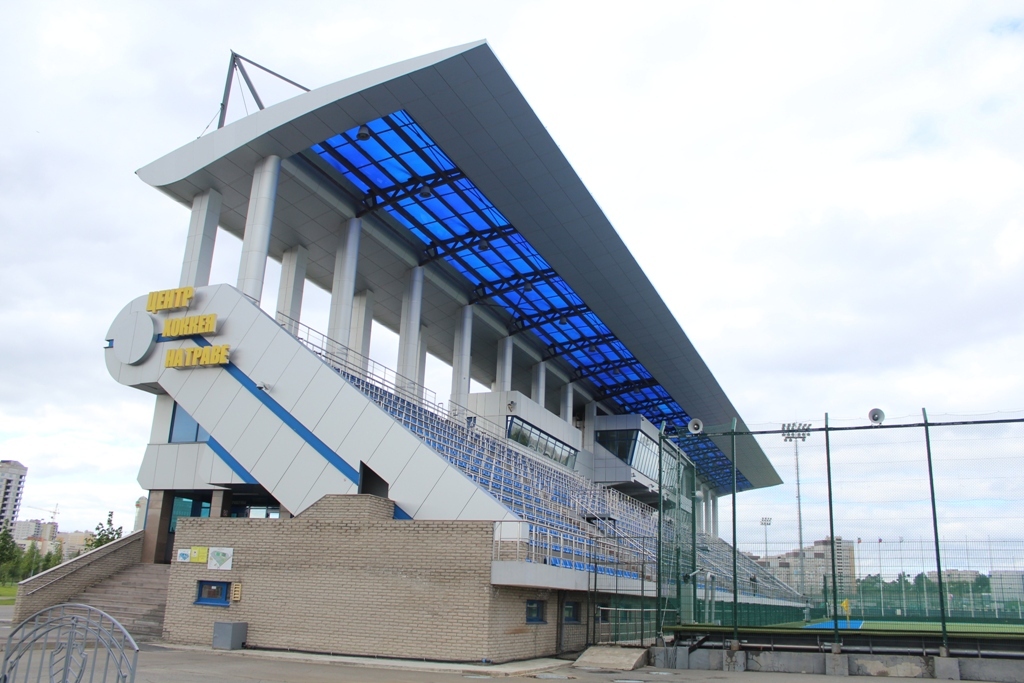 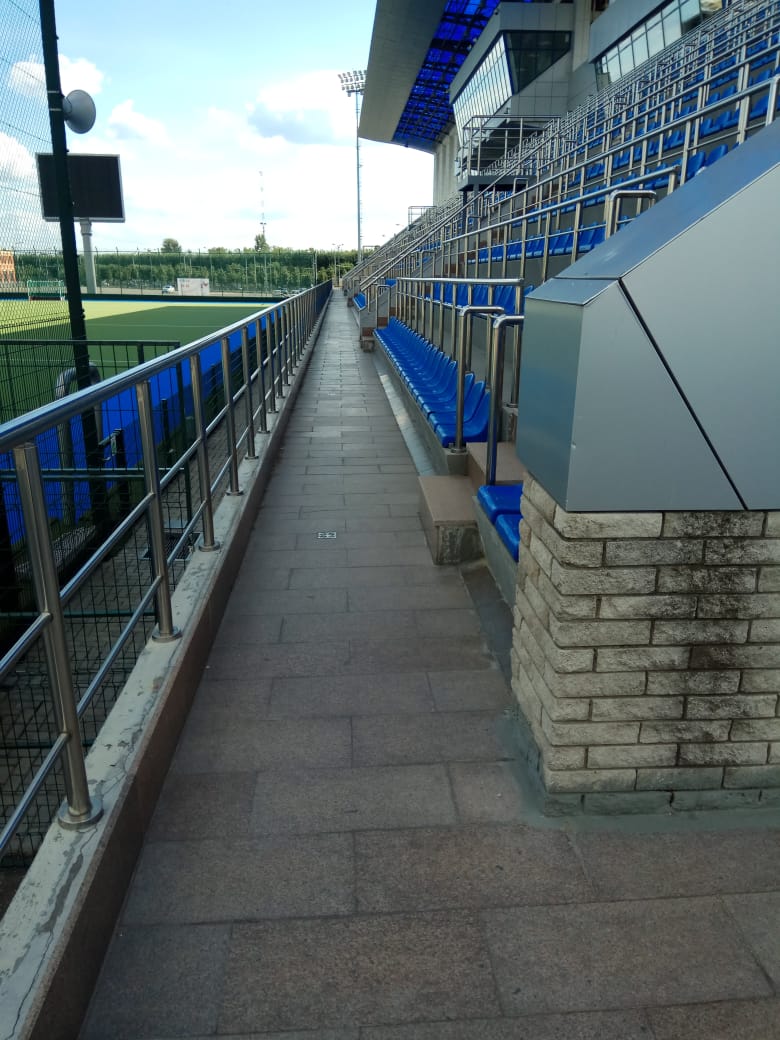 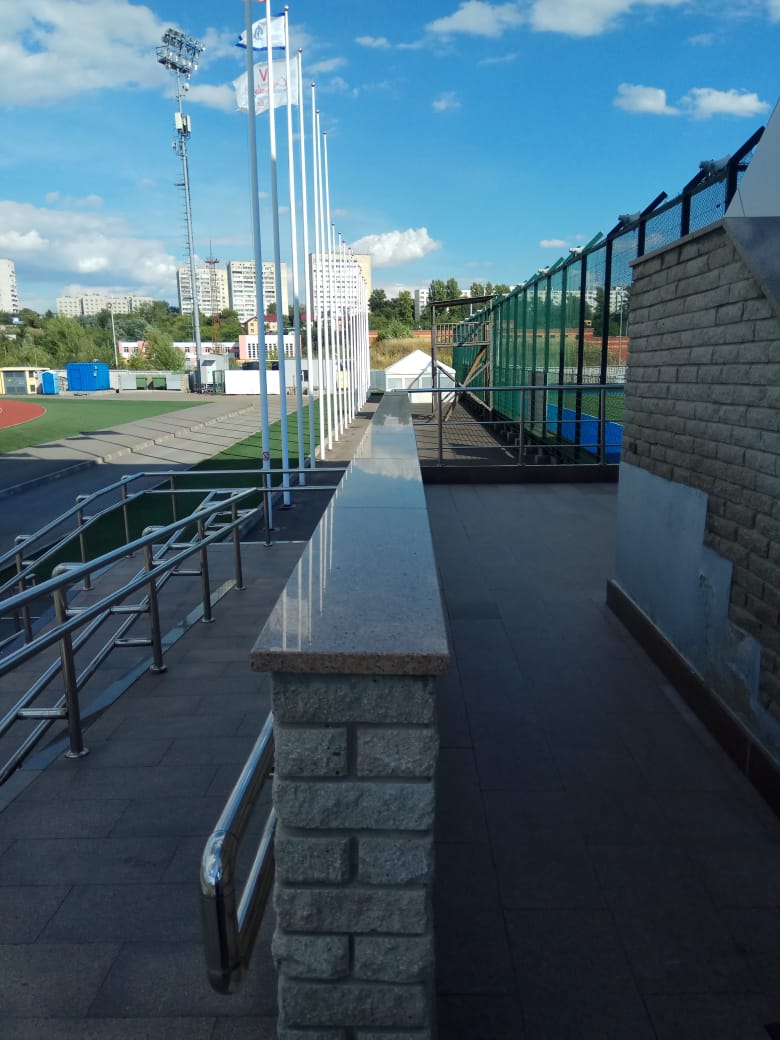 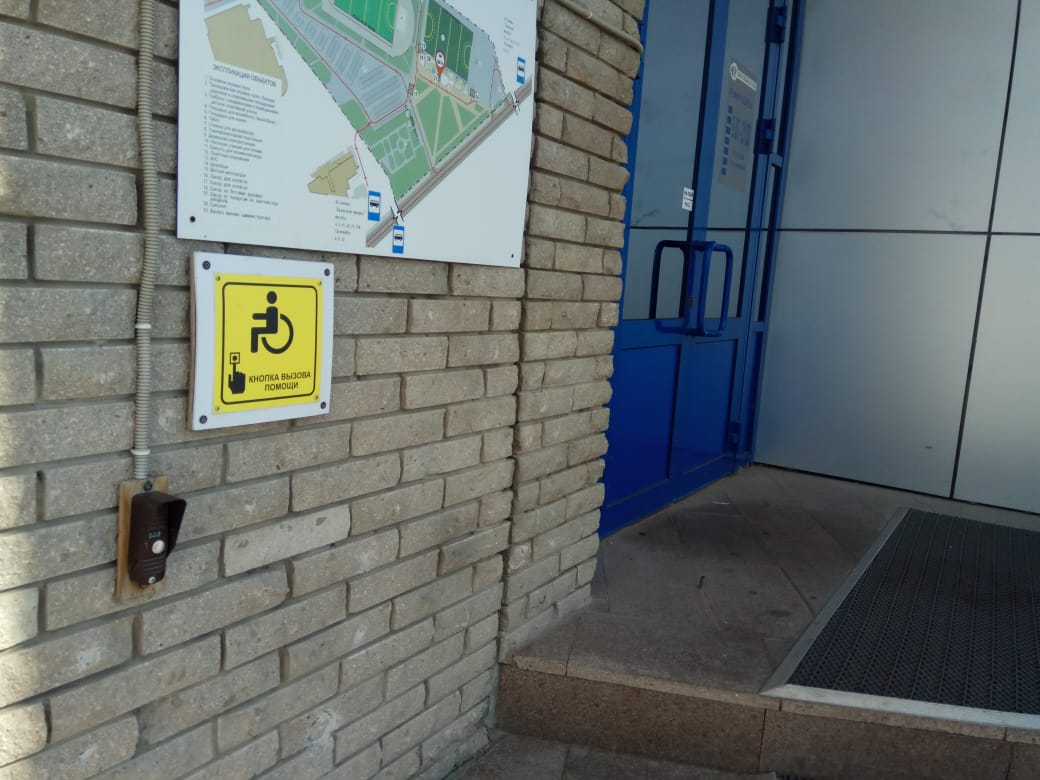 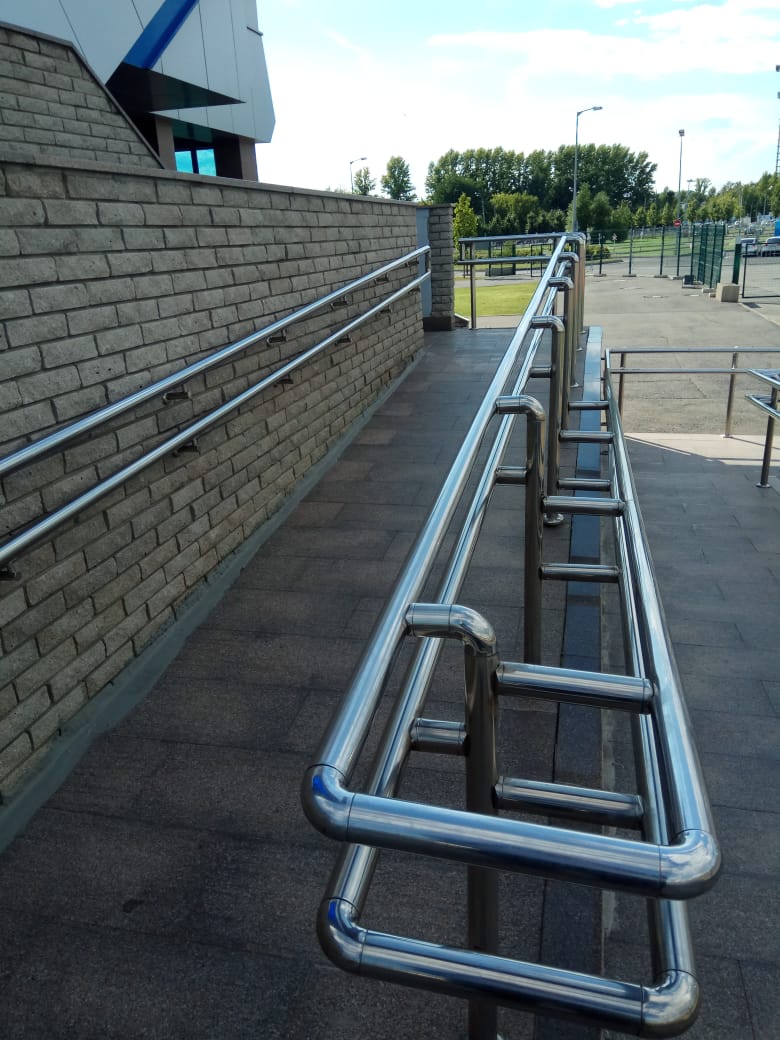 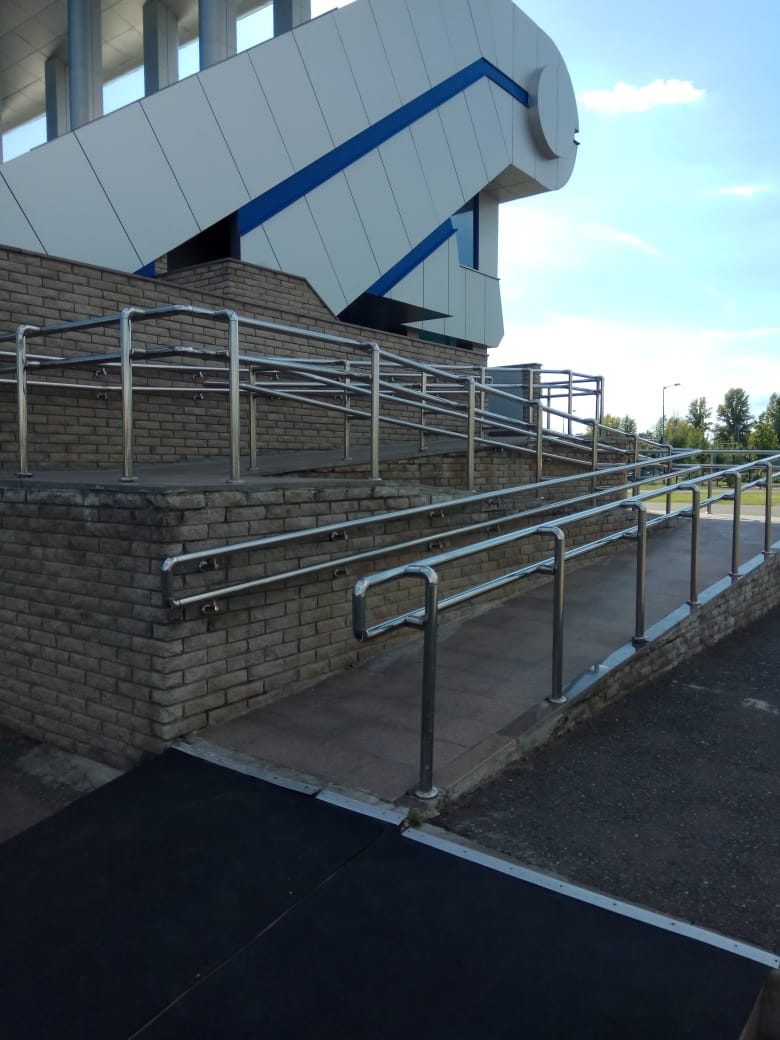 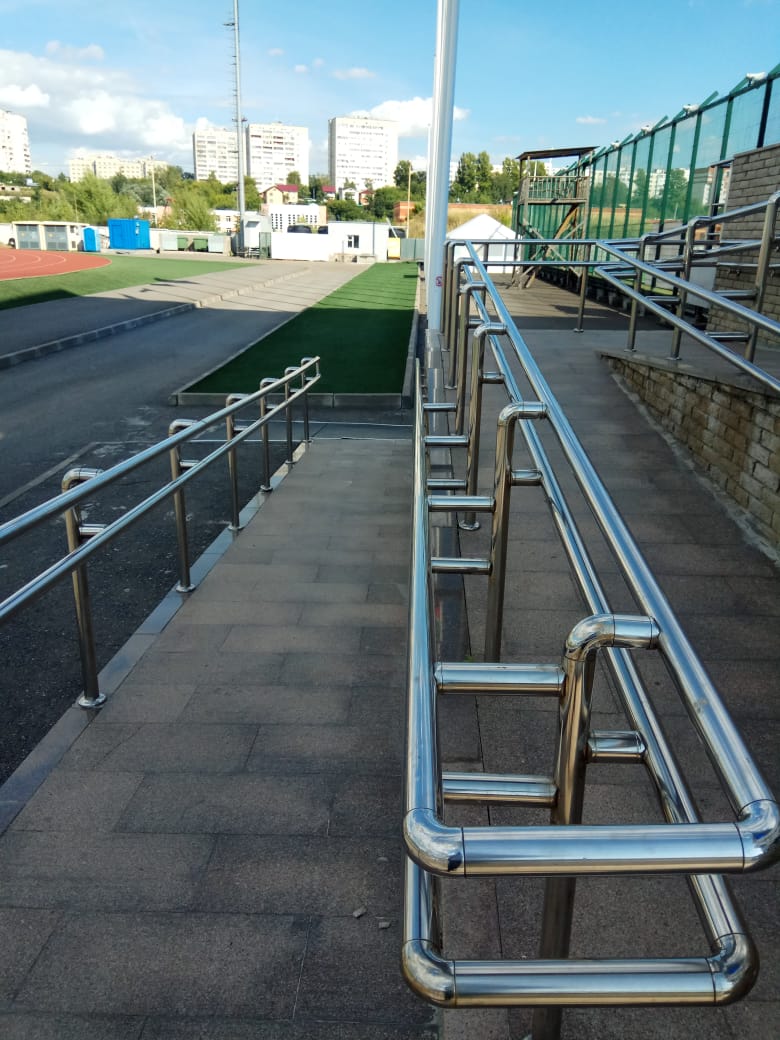 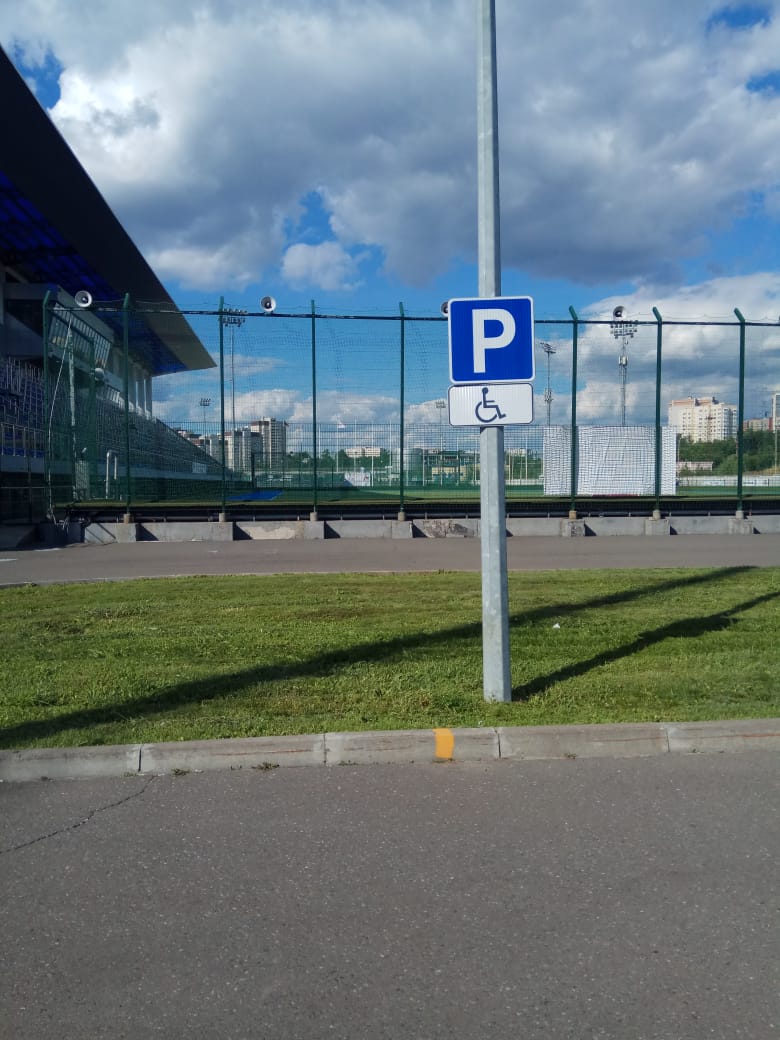 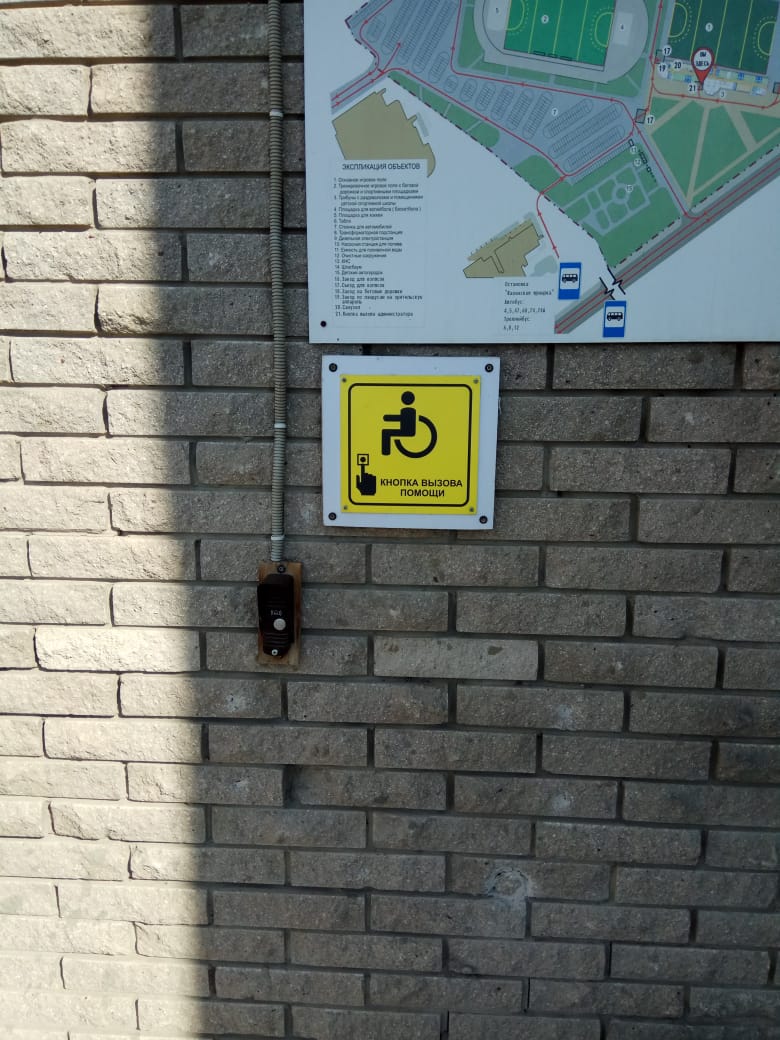 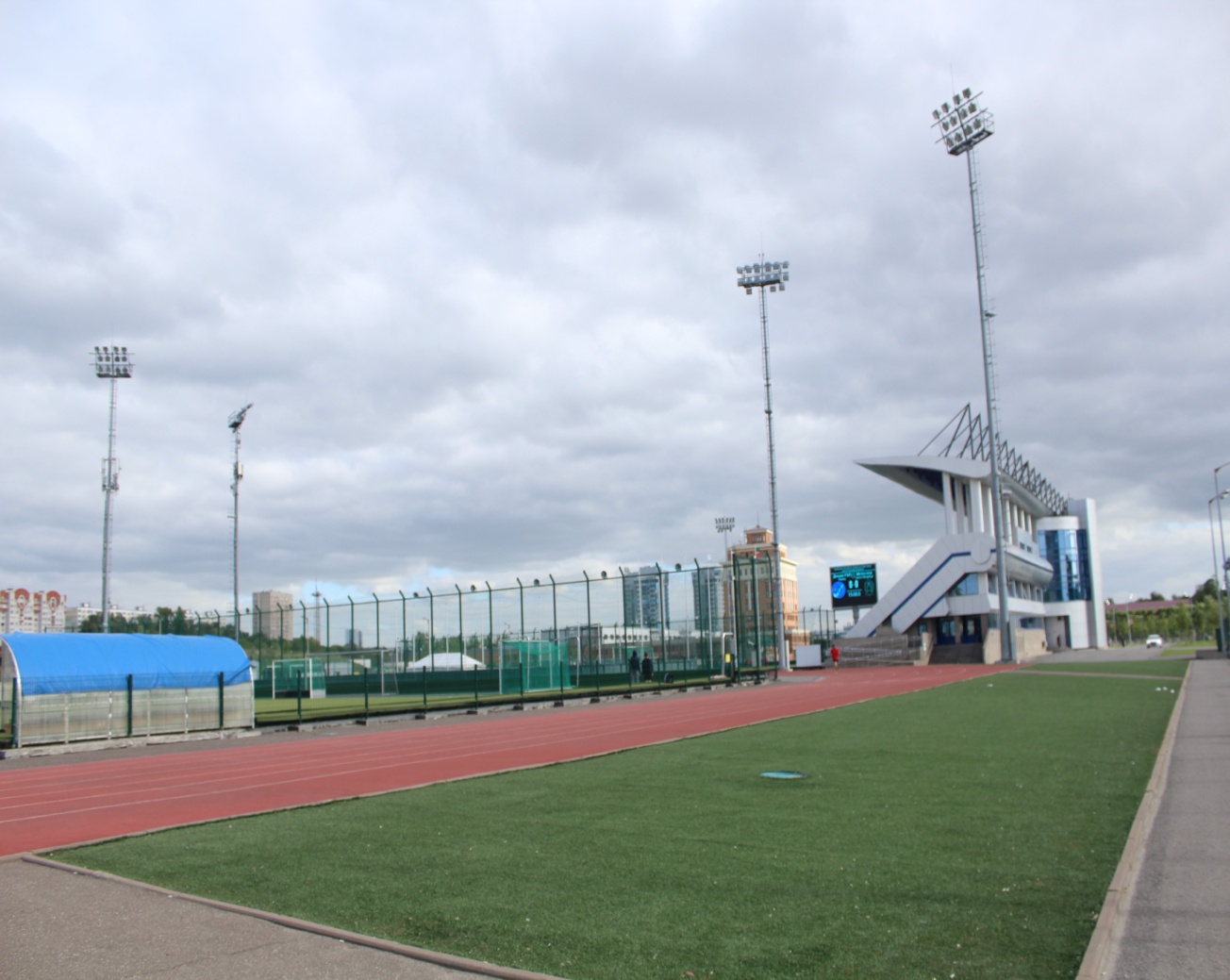 